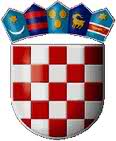 REPUBLIKA HRVATSKAVUKOVARSKO-SRIJEMSKA ŽUPANIJAOPĆINA TOMPOJEVCIPovjerenstvo za provedbu OglasaKLASA: 112-03/20-01/1URBROJ: 2196/07-01-20-14Tompojevci, 03.08.2020. godineNa temelju članka 20., 21. i 22. Zakona o službenicima i namještenicima u lokalnoj i područnoj (regionalnoj) samoupravi («Narodne novine» broj 86/08, 61/11, 4/18 i 112/19), u svezi Oglasa za prijem u službu na određeno vrijeme u Jedinstveni upravni odjel Općine Tompojevci, na radno mjesto referent – administrativno-operativni voditelj projekta „Zaželi-Općina Tompojevci, faza II“, 1 izvršitelj na određeno vrijeme (15 mjeseci), na puno radno vrijeme, uz obvezni probni rad od 2 mjeseca i referent za računovodstvo projekta „Zaželi-Općina Tompojevci, faza II“, 1 izvršitelj na određeno vrijeme (15 mjeseci), uz obvezni probni rad od dva mjeseca (objavljen na stranicama Hrvatskog zavoda za zapošljavanje, Područni ured Vukovar 21.07.2020. godine i na web stranicama Općine Tompojevci), Povjerenstvo za provedbu Oglasa objavljuje sljedećuL I S T U   K A N D I D A T Akoji ispunjavaju formalne uvjete propisane Oglasom (prema abecednom redu prezimena kandidata):referent – administrativno-operativni voditelj projekta „Zaželi-Općina Tompojevci, faza II“MARIJETA BUČKOGORAN GUSKIĆTOMISLAV RUŠNOVreferent za računovodstvo projekta „Zaželi-Općina Tompojevci, faza II“MARIJETA BUČKOTOMISLAV RUŠNOVZa kandidate koji ispunjavaju formalne uvjete iz Oglasa provest će se testiranje radi provjere znanja i sposobnosti putem pisanog testiranja znanja i intervjua (neposredni razgovor) pri Povjerenstvu za provedbu Oglasa u Općini Tompojevci.Lista kandidata objaviti će se na internetskoj stranici i oglasnoj ploči Općine Tompojevci.        Povjerenstvo za provedbu Oglasa            Predsjednik       Mladen Markešić